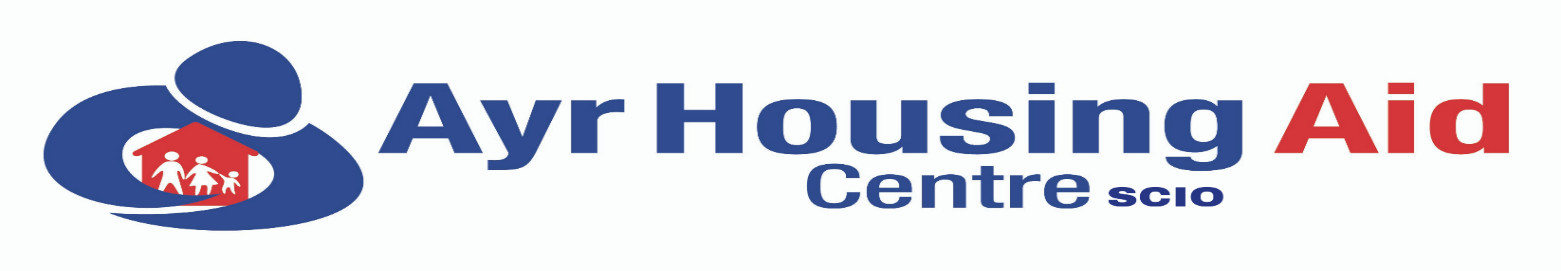 South Ayrshire Independent Housing Information, Advice, Advocacy and Engagement Services7 York Street, Ayr KA8 8AN  		                	 Website: www.ayrhousingaidcentre.comTel: (01292) 288111  	        	   			 E-mail: info@ayrhousingaidcentre.comText & WhatsApp Advice: 07549 603895		 Chief Executive Officer: Suzanne Slavin BSc (Open)CONFIDENTIALAN EQUAL OPPORTUNITIES EMPLOYERAPPLICATION FORM FOR POST OF:-SECTION ASECTION BPREVIOUS EXPERIENCESECTION CPlease give details of any previous experience you may have of working with vulnerable adults/Service Users/homeless people, and skills you can bring into this role and to the Centre.SECTION DPlease give details of any relevant qualifications, training and/or personal qualities which you feel equip you to perform well in this role.  SECTION ESECTION FSECTION GSECTION HPLEASE RETURN:-		3 Forms – (Application, Equal Opportunities Monitoring and Self Declaration if applicable) to:-recruitment@ayrhousingaidcentre.comThe information you give us in this form will be treated in the strictest confidence and complies with our GPDR Policy and procedures.PERSONAL DETAILSFull Name:Any previous names by which you have been known:Email:                                                                  Telephone:Address:Postcode:How long have you lived at the above address?If less than 12 months, please give your previous address (including postcode):Do you have a current Driving Licence?   YES/NOHave you completed or are working towards relevant qualifications?   Do you have a PVG membership or a Disclosure certificate? If so, please give details:PRESENT/MOST RECENT POST Name and address of Employer/Volunteer Organisation:Post held/Summary of role and responsibilities:Dates employed/volunteered:Salary if applicable:Please give reason for leaving or why wanting to leave:NAME AND ADDRESS OF EMPLOYER:START & END DATESPOST HELD, SUMMARY ROLE,   RESPONSIBILITIES, SKILLS USED:SUPPORT STATEMENT Please state why you are applying for this post, and give some specific examples that illustrate your experience relevant to the job spec and to the roleINTERVIEW ARRANGEMENTS & AVAILABILITY                    If you have a disability, please tell us if there are any reasonable adjustments we can make to help you in your application or with our recruitment processAre there any dates when you will not be available?When could you start working for us?RIGHT TO WORK IN THE UKDo you need a work permit to work in the UK?REFEREESPlease give the name and contact details of 2 suitable referees.  At least one should have knowledge of any previous work you may have undertaken in a professional capacity e.g. Supervisor/Manager.Please tick the box if you have any objections to a referee being contacted prior to interview REFEREE 1Name:                                                                    Designation:Address (including postcode):                               Email:							       Telephone:	In what capacity do you know this person (Manager/Supervisor, etc)?REFEREE 2Name:                                                                     Designation:Address (including postcode):                                Email:							        Telephone:In what capacity do you know this person (friend, colleague, etc)?CANDIDATES DECLARATIONI confirm that all information in this form is, to my knowledge, correct.  I accept that false information or omission may lead directly to dismissal without notice; and that canvassing of members of the Council/Centre, directly or indirectly in connection with this post will disqualify me.Signature………………………………………          Date……………………….